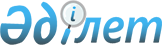 О внесении дополнения в постановление Правительства Республики Казахстан от 7 августа 2002 года N 883
					
			Утративший силу
			
			
		
					Постановление Правительства Республики Казахстан от 21 марта 2003 года N 285. Утратило силу постановлением Правительства РК от 21 июля 2006 года N 697 (вводится в действие со дня его первого официального опубликования)

      Постановление Правительства Республики Казахстан от 21 марта 2003 года N 285 утратило силу постановлением Правительства РК от 21 июля 2006 года N  697  (вводится в действие со дня его первого официального опубликования). 

 

        Правительство Республики Казахстан постановляет: 

      1. Внести в  постановление  Правительства Республики Казахстан от 7 августа 2002 года N 883 "О создании Комиссии при Правительстве Республики Казахстан по вопросам малого и среднего бизнеса" (САПП Республики Казахстан, 2002 г., N 26, ст. 284) следующее дополнение: 

      в приложении 1 к указанному постановлению: 

      ввести в состав Комиссии при Правительстве Республики Казахстан по вопросам малого и среднего бизнеса: 

      Ракишева Хамита Кошановича - президента Союза торгово-промышленных палат Республики Казахстан (по согласованию). 

      2. Настоящее постановление вступает в силу со дня подписания.        Премьер-Министр 

      Республики Казахстан 
					© 2012. РГП на ПХВ «Институт законодательства и правовой информации Республики Казахстан» Министерства юстиции Республики Казахстан
				